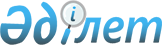 "2012 жылдың сәуір-маусымында және қазан-желтоқсанында мерзімді әскери қызметке азаматтардың кезекті шақырылуын ұйымдастыру және қамтамасыз ету туралы" әкімдіктің 2012 жылғы 6 сәуірдегі № 109 қаулысына өзгеріс енгізу 
туралы
					
			Күшін жойған
			
			
		
					Шығыс Қазақстан облысы Тарбағатай ауданы әкімдігінің 2012 жылғы 14 қыркүйектегі N 268 қаулысы. Шығыс Қазақстан облысының Әділет департаментінде 2012 жылғы 15 қазанда N 2705 тіркелді. Күші жойылды - Тарбағатай ауданы әкімдігінің 2013 жылғы 12 ақпандағы N 32 қаулысымен      Ескерту. Күші жойылды - Тарбағатай ауданы әкімдігінің 12.02.2013 N 32 қаулысымен.      РҚАО ескертпесі.

      Құжаттың мәтінінде түпнұсқаның пунктуациясы мен орфографиясы сақталған.

      Қазақстан Республикасының 2001 жылғы 23 қаңтардағы «Қазақстан Республикасындағы жергілікті мемлекеттік басқару және өзін-өзі басқару туралы» Заңының 31 бабы 1 тармағының 8) тармақшасына, «Әскери қызмет және әскери қызметшілердің мәртебесі туралы» Қазақстан Республикасының 2012 жылғы 16 ақпандағы Заңының 27 бабының 3 тармағына, 28 бабының 1 тармағына сәйкес, Тарбағатай ауданының әкімдігі ҚАУЛЫ ЕТЕДІ:



      1. «2012 жылдың сәуір-маусымында және қазан-желтоқсанында мерзімді әскери қызметке азаматтардың кезекті шақырылуын ұйымдастыру және қамтамасыз ету туралы» әкімдіктің 2012 жылғы 6 сәуірдегі № 109 қаулысына (Нормативтiк құқықтық актiлердi мемлекеттiк тiркеу тiзiлiмiнде 2012 жылдың 4 мамырында № 5-16-128 болып тіркелген, аудандық «Тарбағатай» газетінде 2012 жылғы 17 мамырдағы № 44 санында жарияланған) келесі өзгеріс енгізілсін:



      1 қосымшасы осы қаулының қосымшасына сәйкес жаңа редакцияда жазылсын.



      2. Осы қаулы алғаш ресми жарияланған күнінен кейін он күнтізбелік күн өткен соң қолданысқа енгізіледі.

       Аудан әкiмi                                Е. Текешов      КЕЛІСІЛДІ:      «Тарбағатай ауданының қорғаныс

      iстерi жөнiндегi бөлiмi» мемлекеттік

      мекемесінің бастығы                        Н. Абдилбаев      14 қыркүйек 2012 жыл       «Тарбағатай ауданының iшкi iстер

      бөлiмi» мемлекеттiк мекемесiнің

      бастығы                                    Ш. Айтқазин      14 қыркүйек 2012 жыл      Шығыс Қазақстан облысының әкiмдiгi

      денсаулық сақтау басқармасының

      «Тарбағатай ауданының № 1 медициналық

      бiрлестiгi» коммуналдық мемлекеттік

      қазыналық кәсіпорнының директоры           Д. Итбаев      14 қыркүйек 2012 жыл

Тарбағатай ауданы әкiмдiгiнiң

14 қыркүйектегі 2012 жылғы

№ 268 қаулысына қосымша Шақыру комиссиясының құрамы
					© 2012. Қазақстан Республикасы Әділет министрлігінің «Қазақстан Республикасының Заңнама және құқықтық ақпарат институты» ШЖҚ РМК
				1.Әзімханов Сләмбек Шәріпұлыаудан әкімінің орынбасары, комиссия төрағасы2.Абдилбаев Нұртас ТұрысбекұлыТарбағатай ауданының қорғаныс істерi жөнiндегi бөлiмінің бастығы, комиссия төрағасының орынбасары (келісім бойынша)Комиссия мүшелері:Комиссия мүшелері:Комиссия мүшелері:3.Байжуманов Ескал Майданұлыаудандық iшкi iстер бөлiмi бастығының орынбасары (келісім бойынша4.Жақсылыков Гайдар Камзаұлы№ 1 медициналық бірлестігі директорының орынбасары –  медициналық комиссиясының  төрағасы (келісім бойынша)5.Нұрғалиева Күлімхан Жексенбайқызыкомиссия хатшысы (келісім  бойынша)